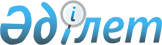 Осакаров аудандық мәслихатының 2021 жылғы 21 сәуірдегі № 59 "Тұрғын үй сертификаттарының мөлшерін және алушылар санатының тізбесін анықтау туралы" шешіміне өзгерістер енгізу туралыҚарағанды облысы Осакаров аудандық мәслихатының 2021 жылғы 24 желтоқсандағы № 166 шешімі. Қазақстан Республикасының Әділет министрлігінде 2021 жылғы 27 желтоқсанда № 26044 болып тіркелді
      ШЕШТІ:
      1. Осакаров аудандық мәслихатының "Тұрғын үй сертификаттарының мөлшерін және алушылар санатының тізбесін анықтау туралы" 2021 жылғы 21 сәуірдегі № 59 шешіміне (нормативтік құқықтық актілерді мемлекеттік тіркеу тізілімінде № 6325 болып тіркелген) келесі өзгерістер енгізілсін:
      көрсетілген шешімнің 1, 2 қосымшалары осы шешімнің 1, 2 қосымшаларына сәйкес жаңа редакцияда жазылсын.
      2. Осы шешім алғашқы ресми жарияланған күнінен кейін күнтізбелік он күн өткен соң қолданысқа енгізіледі. Тұрғын үй сертификаттарының мөлшері
      1. Қарыз сомасының 10%, алайда әлеуметтік көмек түрі ретінде 1 500 000 (бір миллион бес жүз мың) теңгеден артық емес.
      2. Қарыз сомасының 10%, алайда әлеуметтік қолдау түрі ретінде 1 500 000 (бір миллион бес жүз мың) теңгеден артық емес. Тұрғын үй сертификаттарын алушылар санатының тізбесі
					© 2012. Қазақстан Республикасы Әділет министрлігінің «Қазақстан Республикасының Заңнама және құқықтық ақпарат институты» ШЖҚ РМК
				
      Аудандық мәслихаттың хатшысы

К. Саккулаков
Осакаров аудандық
мәслихатының
2021 жылғы 24
желтоқсандағы
№ 166
шешіміне 1 қосымша2021 жылғы 21 сәуірдегі №59
Осакаров аудандық
маслихатының шешіміне
1 қосымшаОсакаров аудандық
мәслихатының
2021 жылғы 24
желтоқсандағы
№ 166
шешіміне 2 қосымша2021 жылғы 21 сәуірдегі №59
Осакаров аудандық
маслихатының шешіміне
2 қосымша
№
Атауы
1.
Мүгедек балалары бар немесе оларды тәрбиелеп отырған отбасылар.
2.
"Алтын алқа", "Күміс алқа" алқаларымен наградталған немесе бұрын "Батыр ана" атағын алған, сондай-ақ I және II дәрежелі "Ана даңқы" ордендерімен наградталған көпбалалы аналар, көпбалалы отбасылар.
3.
Толық емес отбасылар.
4.
Білім беру мекемелеріндегі мұғалімдер;
денсаулық сақтау ұйымдарындағы медициналық мамандар;
арнайы әлеуметтік қызметтер көрсетуге қатысатын әлеуметтік қамсыздандыру қызметкерлері;
мадениет және спорт ұйымдарының профильдік қызметкерлер.